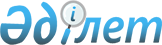 О внесении изменений в некоторые приказыПриказ Министра цифрового развития, инноваций и аэрокосмической промышленности Республики Казахстан от 21 февраля 2023 года № 60/НҚ. Зарегистрирован в Министерстве юстиции Республики Казахстан 22 февраля 2023 года № 31954
      ПРИКАЗЫВАЮ:
      1. Утвердить прилагаемый перечень некоторых приказов, в которые вносятся изменения.
      2. Комитету телекоммуникаций Министерства цифрового развития, инноваций и аэрокосмической промышленности Республики Казахстан обеспечить в установленном законодательством Республики Казахстан порядке обеспечить:
      1) государственную регистрацию настоящего приказа в Министерстве юстиции Республики Казахстан;
      2) размещение настоящего приказа на интернет-ресурсе Министерства цифрового развития, инноваций и аэрокосмической промышленности Республики Казахстан;
      3) в течение десяти рабочих дней после государственной регистрации настоящего приказа в Министерстве юстиции Республики Казахстан представление в Юридический департамент Министерства цифрового развития, инноваций и аэрокосмической промышленности Республики Казахстан сведений об исполнении мероприятий, предусмотренных подпунктами 1) и 2) настоящего пункта.
      3. Контроль за исполнением настоящего приказа возложить на курирующего вице-министра цифрового развития, инноваций и аэрокосмической промышленности Республики Казахстан.
      4. Настоящий приказ вводится в действие по истечении десяти календарных дней после дня его первого официального опубликования.
      "СОГЛАСОВАН"Агентство по защитеи развитию конкуренцииРеспублики Казахстан
      "СОГЛАСОВАН"Министерство национальной экономикиРеспублики Казахстан Перечень некоторых приказов, в которые вносятся изменения
      1. Внести в приказ исполняющего обязанности Министра по инвестициям и развитию Республики Казахстан от 28 января 2016 года № 105 "Об утверждении Инструкции по расчету ставки прибыли на регулируемую базу задействованных активов субъектов естественных монополий в области телекоммуникаций и универсальных услуг почтовой связи" (зарегистрирован в Реестре государственной регистрации нормативных правовых актов под № 13296) следующие изменения:
      в Инструкции по расчету ставки прибыли на регулируемую базу задействованных активов субъектов естественных монополий в области телекоммуникаций и универсальных услуг почтовой связи, утвержденной указанным приказом:
      пункт 1 изложить в следующей редакции:
      "1. Настоящая Инструкция по расчету ставки прибыли на регулируемую базу задействованных активов субъектов естественных монополий, в области телекоммуникаций и универсальных услуг почтовой связи (далее – Инструкция) разработана в соответствии с подпунктом 19-17) пункта 1 статьи 8 Закона Республики Казахстан "О связи".";
      пункт 6 изложить в следующей редакции:
      "6. Ставка вознаграждения на заемные средства определяется по формуле:
      rd = rf + ДП,
      где:
      rd – ставка вознаграждения на заемные средства;
      rf – безрисковая ставка, определяемая исходя из базовой ставки Национального банка, установленной в соответствии с законодательством Республики Казахстан;
      ДП (долговая премия) – долговая премия за риск по Субъекту, определяемая на основе премии на долговые обязательства, выпущенные Субъектом и находящиеся в обращении, относительно государственных ценных бумаг того же срока обращения, если выпуск долговых обязательств имел место. При этом, она определяется с учетом долговых премий за риск Субъектов, занимающихся видом деятельности в области телекоммуникаций и универсальных услуг почтовой связи и имеющих такой же кредитный рейтинг на территории Республики Казахстан.".
      2. Внести в приказ исполняющего обязанности Министра цифрового развития, инноваций и аэрокосмической промышленности Республики Казахстан от 29 июля 2019 года № 180/НҚ "Об утверждении Правил осуществления деятельности субъектами естественных монополий" (зарегистрирован в Реестре государственной регистрации нормативных правовых актов под № 19118), следующие изменения:
      в Правилах осуществления деятельности субъектами естественных монополий, утвержденных указанным приказом: 
      пункт 1 изложить в следующей редакции:
      "1. Настоящие Правила осуществления деятельности субъектами естественных монополий (далее – Правила) разработаны в соответствии с подпунктом 6) статьи 8 Закона Республики Казахстан "О естественных монополиях" (далее – Закон) и определяют порядок осуществления деятельности субъектами естественных монополий.";
      пункт 25 изложить в следующей редакции:
      "25. Слушания проводятся в помещении, определяемом уполномоченным органом, с обеспечением беспрепятственного доступа, либо слушания проводятся в режиме онлайн.";
      пункты 50, 51, 55, 57, 208, 259, 260, 279, 297 исключить.
      3. Внести в приказ исполняющего обязанности Министра цифрового развития, инноваций и аэрокосмической промышленности Республики Казахстан от 29 июля 2019 года № 181/НҚ "Об утверждении правил формирования тарифов" (зарегистрирован в Реестре государственной регистрации нормативных правовых актов под № 19117), следующие изменения:
      в Правилах формирования тарифов, утвержденных указанным приказом:
      пункт 1 изложить в следующей редакции:
      "1. Правила формирования тарифов (далее – Правила) разработаны в соответствии с подпунктом 5) статьи 8 Закона Республики Казахстан "О естественных монополиях" (далее – Закон) и определяют:
      1) механизм расчета тарифа с учетом методов тарифного регулирования сфер естественных монополий;
      2) порядок утверждения временного компенсирующего тарифа;
      3) порядок утверждения тарифа в упрощенном порядке;
      4) порядок утверждения инвестиционной программы и ее изменения;
      5) порядок ведения раздельного учета доходов, затрат и задействованных активов по каждому виду регулируемых услуг и в целом по деятельности, не относящейся к регулируемым услугам;
      6) порядок определения допустимого уровня прибыли субъекта естественной монополии;
      7) порядок изменения утвержденного ведомством уполномоченного органа тарифа до истечения его срока действия;
      8) перечень затрат, учитываемых и не учитываемых в тарифе, порядок ограничения размеров затрат, учитываемых в тарифе;
      9) формы проектов тарифа, тарифной сметы, инвестиционной программы, отчетов об исполнении утвержденной тарифной сметы, об исполнении утвержденной инвестиционной программы.";
      пункты 17, 23, 25, 52, 65, 71, 72, 73, 74, 75, 76, 77, 78, 79, 81, 82, 83, 84, 86, 94, 110 исключить.
					© 2012. РГП на ПХВ «Институт законодательства и правовой информации Республики Казахстан» Министерства юстиции Республики Казахстан
				
      Министр цифрового развития, инновацийи аэрокосмической промышленностиРеспублики Казахстан 

Б. Мусин
Утвержден приказом
Министр цифрового развития,
инноваций и аэрокосмической
промышленности
Республики Казахстан
от 21 февраля 2023 года № 60/НҚ